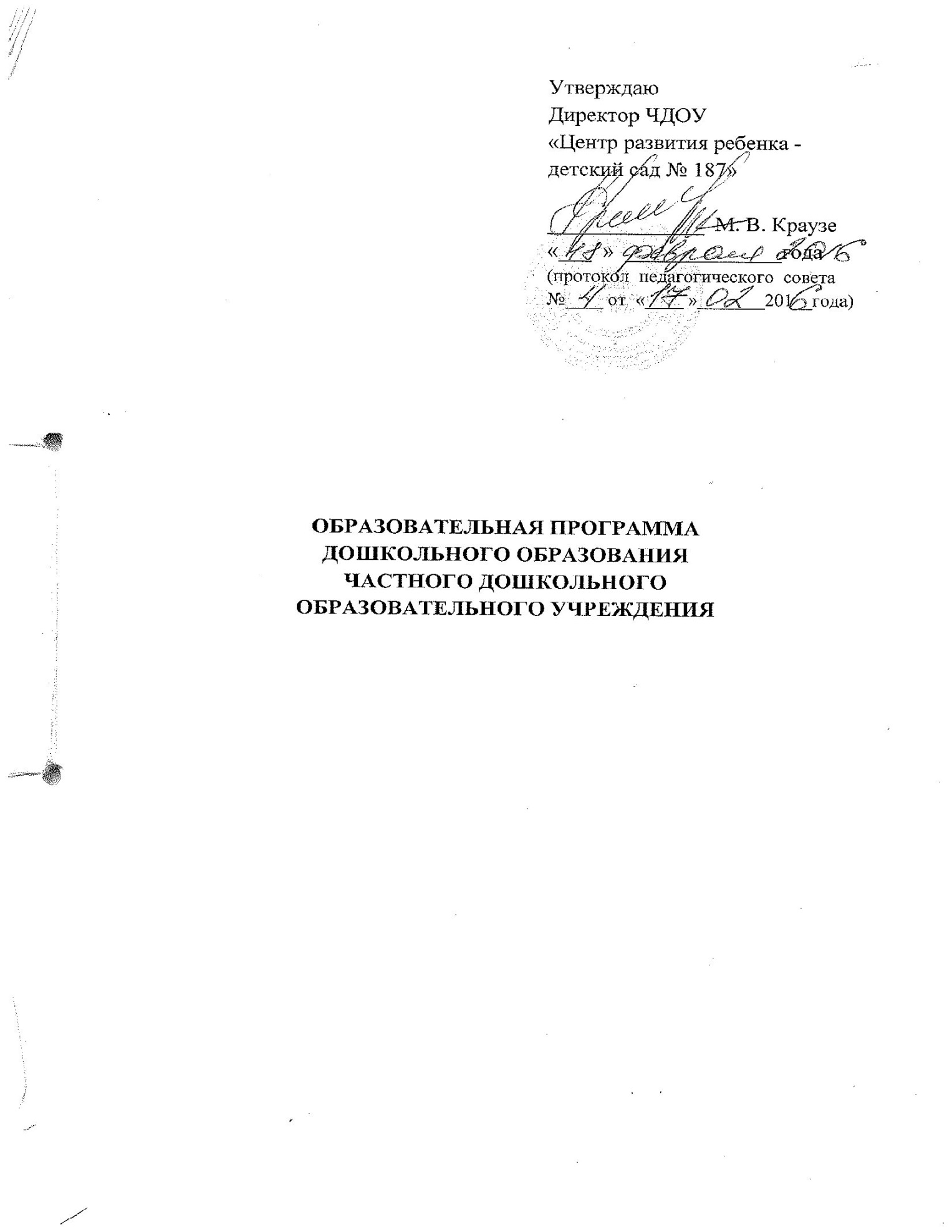 Образовательная программа разработана творческой группой ДОО в составе: старший воспитатель Береза Г.И, музыкальный руководитель Плавинская С.И, педагог-психолог Кирина М.И, воспитатели: Федько Т.М. Реутова С.А.. Программа спроектирована в соответствии с ФГОС дошкольного образования, на основе ПООП, с учетом примерной образовательной программы дошкольного образования «Детство». Общие сведения о дошкольной образовательной организации-Наименование организации в соответствии с Уставом: Частное дошкольное образовательное  учреждение  «Центр развития ребенка - детский сад № 187».-Адрес: Российская Федерация, Краснодарский край, город Краснодар, Прикубанский внутригородской округ, ул. Симиренко,39- Телефон/факс : 8-918-449-25-75,8-989-292-45-55- Электронный адрес: 9892924555@mail.ru- Сайт дошкольной образовательной организации: ds187.ruНормативные документы, регламентирующие образовательную деятельность ДООЦЕЛЕВОЙ РАЗДЕЛОбязательная частьПояснительная запискаЦели и задачи реализации ПрограммыЦель   Программы: Обеспечение разностороннего развития детей дошкольного возраста с учетом их возрастных и индивидуальных особенностей, в том числе достижение детьми дошкольного возраста уровня развития, необходимого и достаточного для успешного освоения ими образовательных программ начального общего образования, на основе индивидуального подхода к детям дошкольного возраста и специфичных для детей дошкольного возраста видов деятельности.Задачи Программы:1) охрана и укрепление физического и психического здоровья детей, в том числе их эмоционального благополучия;2) обеспечение равных возможностей для полноценного развития каждого ребенка в период дошкольного детства независимо от места жительства, пола, нации, языка, социального статуса, психофизиологических и других особенностей (в том числе ограниченных возможностей здоровья);3) обеспечение преемственности целей, задач и содержания образования, реализуемых в рамках образовательных программ различных уровней (преемственность основных образовательных программ дошкольного и начального общего образования);4) создание благоприятных условий развития детей в соответствии с их возрастными и индивидуальными особенностями и склонностями, развития способностей и творческого потенциала каждого ребенка как субъекта отношений с самим собой, другими детьми, взрослыми и миром;5) объединение обучения и воспитания в целостный образовательный процесс на основе духовно-нравственных и социокультурных ценностей и принятых в обществе правил и норм поведения в интересах человека, семьи, общества;6) формирование общей культуры личности детей, в том числе ценностей здорового образа жизни, развития их социальных, нравственных, эстетических, интеллектуальных, физических качеств, инициативности, самостоятельности и ответственности ребенка, формирования предпосылок учебной деятельности;7) обеспечение вариативности и разнообразия содержания Программ и организационных форм дошкольного образования, возможности формирования Программ различной направленности с учетом образовательных потребностей, способностей и состояния здоровья детей;8) формирование социокультурной среды, соответствующей возрастным, индивидуальным, психологическим и физиологическим особенностям детей;9) обеспечение психолого-педагогической поддержки семьи и повышения компетентности родителей (законных представителей) в вопросах развития и образования, охраны и укрепления здоровья детей.В соответствии с концептуальными положениями программы «Детство», на которой основывается ОП ДОО, дошкольная образовательная организация решает следующие задачи:Развитие у детей на основе разного образовательного содержания эмоциональной отзывчивости, способности к сопереживанию, готовности к проявлению гуманного отношения.Развитие познавательной активности, любознательности, стремления к самостоятельному познанию и размышлению, развитию умственных способностей и речи.Обогащение опыта самостоятельной деятельности, пробуждение творческой активности детей, стимулирование воображения.Укрепление физического и психического здоровья ребёнка, формирование основ безопасного поведения, двигательной и гигиенической культуры.Принципы и подходы к формированию Программы в соответствии с ФГОС ДО и примерной программой «Детство».Принцип развивающего образования, который реализуется через деятельность каждого ребенка в зоне его ближайшего развития.Принцип научной обоснованности и практической применимости (содержание программы соответствует основным положениям возрастной психологии и дошкольной педагогики).Принцип полноты, необходимости и достаточности (содержание программы позволяет решать поставленные цели и задачи только на необходимом и достаточном материале).Принцип единства воспитательных, развивающих и обучающих целей и задач процесса образования детей дошкольного возраста, в процессе реализации которых формируются такие знания, умения и навыки, которые имеют непосредственное отношение к развитию детей дошкольного возраста.Принцип интеграции образовательных областей в соответствии с возрастными возможностями и особенностями воспитанников, спецификой и возможностями образовательных областей.Комплексно-тематический принцип построения образовательного процесса. Принцип решения программных образовательных задач в совместной деятельности взрослого и детей и самостоятельной деятельности детей не только в рамках непосредственно образовательной деятельности, но и при проведении режимных моментов в соответствии со спецификой дошкольного образования.Принцип построения образовательного процесса на адекватных возрасту формах работы с детьми, с учетом положения, что основной формой работы с детьми дошкольного возраста и ведущим видом деятельности для них является игра.Принцип гуманизации - означает признание уникальности и неповторимости личности каждого ребенка, признание неограниченных возможностей развития личного потенциала каждого ребенка, уважение к личности ребенка со стороны всех участников образовательного процесса. Принципы дифференциации и индивидуализации в образовательном процессе обеспечивают развитие ребенка в соответствии с его склонностями, интересами  и возможностями, осуществляется   этот принцип через создание условий для воспитания и обучения каждого ребенка с учетом индивидуальных особенностей его развития. Принцип непрерывности образования требует связи всех ступенек дошкольного образования для обеспечения к концу дошкольного детства такого уровня развития каждого ребенка, который позволит ему быть успешным при обучении в начальной школе; соблюдение принципа преемственности требует не только и не столько усвоения детьми определенного объема информации, знаний, сколько формирования у дошкольника качеств, необходимых для овладения учебной деятельностью, любознательности, инициативности, самостоятельности, произвольности и др.Принцип системности, который означает, что Программа представляет собой целостную систему высокого уровня (все компоненты в ней взаимосвязаны и взаимозависимы).Принцип этнокультурной соотнесенности дошкольного образования, который реализуется через приобщение детей к истокам русской народной культуры, культуры народов Кубани, одновременно Программа предполагает воспитание уважения к другим народам, интерес к мировому сообществу.Значимые для разработки и реализации Программы характеристики, в том числе характеристики особенностей развития детей раннего и дошкольного возраста Возрастные и индивидуальные особенности контингента детей (видовое  и возрастное разнообразие групп)Группы  общеразвивающей  направленности:- группа раннего возраста с 2 до 3 лет;- группа младшего дошкольного возраста с 3 до 4 лет;- группа среднего дошкольного возраста с 4 до 5 лет;- группа старшего дошкольного возраста с 5до 7 лет.Возрастные характеристики соответствуют тем, которые раскрыты в используемой  в ОО комплексной программе «Детство» (стр.14-26). Кадровый потенциал  дошкольной образовательной организацииАдминистративный состав:Директор - 1Педагогический состав:Старший воспитатель- 1Воспитатели  -  8Музыкальный руководитель  -  1Инструктор по физической культуре  - 1Педагог – психолог  - 1Планируемые результаты освоения ПрограммыНа этапе завершения ребенком уровня  дошкольного образования  ДОО ориентируется на целевые ориентиры дошкольного образования, которые представляют собой социально-нормативные  возрастные характеристики  возможных достижений ребенка.    К целевым ориентирам дошкольного образования относятся следующие социально-нормативные возрастные характеристики возможных достижений ребенкаЦелевые ориентиры на этапе завершения дошкольного образования:ребенок овладевает основными культурными способами деятельности, проявляет инициативу и самостоятельность в разных видах деятельности - игре, общении, познавательно-исследовательской деятельности, конструировании и др.; способен выбирать себе род занятий, участников по совместной деятельности;ребенок обладает установкой положительного отношения к миру, к разным видам труда, другим людям и самому себе, обладает чувством собственного достоинства; активно взаимодействует со сверстниками и взрослыми, участвует в совместных играх. Способен договариваться, учитывать интересы и чувства других, сопереживать неудачам и радоваться успехам других, адекватно проявляет свои чувства, в том числе чувство веры в себя, старается разрешать конфликты;ребенок обладает развитым воображением, которое реализуется в разных видах деятельности, и прежде всего в игре; ребенок владеет разными формами и видами игры, различает условную и реальную ситуации, умеет подчиняться разным правилам и социальным нормам;ребенок достаточно хорошо владеет устной речью, может выражать свои мысли и желания, может использовать речь для выражения своих мыслей, чувств и желаний, построения речевого высказывания в ситуации общения, может выделять звуки в словах, у ребенка складываются предпосылки грамотности;у ребенка развита крупная и мелкая моторика; он подвижен, вынослив, владеет основными движениями, может контролировать свои движения и управлять ими;ребенок способен к волевым усилиям, может следовать социальным нормам поведения и правилам в разных видах деятельности, во взаимоотношениях со взрослыми и сверстниками, может соблюдать правила безопасного поведения и личной гигиены;ребенок проявляет любознательность, задает вопросы взрослым и сверстникам, интересуется причинно-следственными связями, пытается самостоятельно придумывать объяснения явлениям природы и поступкам людей; склонен наблюдать, экспериментировать. Обладает начальными знаниями о себе, о природном и социальном мире, в котором он живет; знаком с произведениями детской литературы, обладает элементарными представлениями из области живой природы, естествознания, математики, истории и т.п.; ребенок способен к принятию собственных решений, опираясь на свои знания и умения в различных видах деятельности.Планируемые результаты освоения Программы соответствуют тем, которые раскрыты в используемой  в ОО комплексной программе «Детство» (стр.43-48).Часть,  формируемая  участникамиобразовательных отношенийРегиональный компонент.Представление о родном крае является содержательной основой для осуществления разнообразной детской деятельности. Региональный компонент предусматривает:Знакомство детей с историческим прошлым и настоящим края, его географическим положением, природными ресурсами, климатом, экономическим развитием;Формирование знаний об истории родного города и края;Расширение представлений о городах и станицах Кубани, их достопримечательностями, историей развития;Развитие интереса к традиционным промыслам, воспитание уважение к труду людей;Знакомство с кубанским культурным наследием: фольклором, произведениями писателей, поэтов, художников, музыкантов, архитекторов;Развитие речевой культуры;Воспитание у детей любви и привязанности к родному городу, краю;Воспитание бережного отношения к историческим ценностям, трудолюбие, доброту, умение приходить на помощь другому человеку;Воспитание чувства уважения и симпатии к другим людям, народам, их традициям;Воспитание желания познавать и возрождать лучшие традиции своего народа, развитие чувства ответственности и гордости за достижения Родины. Планируемые результаты освоения детьми задач регионального компонента.•	Ребенок проявляет интерес к малой родине: знает название края -Краснодарский край, Кубань, города, улиц, на которой находится детский сад.•	Хорошо ориентируется не только в ближайшем к детскому саду и дому микрорайоне, но и в центральных улицах Краснодара. Знает и стремится выполнять правила поведения в городе.•	Ребенок проявляет любознательность по отношению к родному городу, его истории, необычным памятникам, зданиям.•	С удовольствием включается в проектную деятельность, детское коллекционирование, созданием мини-музеев, связанных с познанием малой родины.•	Ребёнок проявляет инициативу в социально значимых делах: участвует в социально значимых событиях: проектах, акциях, трудовых практикумах и десантах, переживает эмоции, связанные с событиями военных лет и подвигами горожан, стремится выразить позитивное отношение к пожилым жителям города.•	Отражает свои впечатления о малой родине в предпочитаемой деятельности: рассказывает, изображает, воплощает образы в играх, разворачивает сюжет.•	Ребенок проявляет интерес к культуре своего народа, русской народной культуре, культуре кубанских казаков, знакомству с культурами различных этносов, населяющих Кубань и нашу страну в целом.•	Охотно участвует в общих делах социально-гуманистической направленности, на материале культуры кубанского фольклора:  в подготовке концерта для ветеранов войны, посадке деревьев на участке, в конкурсе рисунков «Мы любим нашу землю», «Кубань - моя Родина», «Краснодар – мой город родной», проявляет инициативность и самостоятельность•	Ребенок называет свою национальную принадлежность, знает народы, каких национальностей населяют Кубань, проявляет интерес к национальному разнообразию людей своей страны и мира, стремление к знакомству с их культурой.•	Ребёнок толерантно относится к детям других национальностей, в общении с ними первичными для дошкольника являются личностные особенности, с удовольствием рассказывает о своих друзьях других национальностей.СОДЕРЖАТЕЛЬНЫЙ  РАЗДЕЛОбязательная часть.  Содержание образования по образовательным областям.Методическое обеспечение реализации содержания образовательных областейСодержание образовательной деятельности с детьми дошкольного возраста в группах общеразвивающей направленности в обязательной части определяется комплексной программой. Содержание Программы включает совокупность образовательных областей, которые обеспечивают разностороннее развитие детей с учетом их возрастных и индивидуальных особенностей по основным образовательным областям:социально-коммуникативное развитие;познавательное развитие;речевое развитие;художественно-эстетическое развитие;физическое развитие.Конкретное содержание образовательных областей подробно раскрыто в используемой  в ОО комплексной программе «Детство» (стр.96-185).Формы, способы, методы и средства реализации Программы по образовательным областям описаны в комплексной программе «Детство» (стр. 185-198).Особенности образовательной деятельности разных видов и культурных практик раскрыты в комплексной программе «Детство» (стр. 198-204).	Способы и направления поддержки детской инициативы описаны в комплексной программе «Детство» (стр. 204-209).Особенности взаимодействия педагогического коллектива с семьями воспитанниковВ современных  условиях дошкольное образовательное учреждение является единственным общественным институтом, регулярно и неформально взаимодействующим с семьей,  то есть  имеющим возможность оказывать  на неё  определенное влияние.      В основу совместной деятельности семьи и дошкольного учреждения заложены следующие принципы:единый подход к процессу воспитания ребёнка;открытость дошкольного учреждения для родителей;взаимное доверие  во взаимоотношениях педагогов и родителей;уважение и доброжелательность друг к другу;дифференцированный подход к каждой семье;равно ответственность родителей и педагогов.Задачи:формирование психолого- педагогических знаний родителей;приобщение родителей к участию  в жизни ДОУ; оказание помощи семьям воспитанников в развитии, воспитании и обучении детей; изучение и пропаганда лучшего семейного опыта.Социальный  статус родителейСоциальными заказчиками деятельности учреждения являются родители воспитанников. Поэтому коллектив ДОУ пытается создать доброжелательную, психологически комфортную атмосферу, в основе которой лежит определенная система взаимодействия с родителями, взаимопонимание и сотрудничествоВзаимодействие родителей и педагогов  строится по 4 направлениям:Педагогический мониторингЦель: Особенности взаимодействия взрослого и ребенка в общении, выявление стиля семейного воспитания, проблем детско – родительских отношений.Педагогическая поддержкаЦель: Знакомство родителей с особенностями физического, социально-личностного, познавательного и художественного развития детей. Психолого – педагогическое сопровождение родителей в период адаптации ребенка к условиям детского сада, подготовке ребенка к школе и в кризисных периодах ребенка.Педагогическое образование родителейЦель: Развитие педагогической (психологической) компетентности родителей, вытекающей из результатов мониторинга.Задачи взаимодействия педагога с семьями дошкольниковОсновные направления и формы взаимодействия с семьейСовместная деятельность педагогов и родителейЦель: Вовлечение родителей в педагогический процесс, заинтересовать родителей возможностями совместного воспитания ребенка, показать им  их особую роль в развитии ребенка.            Работа с родителями  планируются ежедневно в виде бесед, консультаций (индивидуальных и групповых), информации. Праздники, родительские встречи, участие в акциях планируются педагогами ежемесячно. Широко используются призентации из опыта семейного воспитания, детско – родительские проекты поисково –познавательного направления, совместно с родителями участие в различных конкурсах детского художественного творчества. План работы с родителями оформляется в плане воспитательно-образовательной деятельности помесячно и прилагается к программе развития группы. Сотрудничество с родителями проявляется во всех образовательных областях. Итоговой формой взаимодействия с родителями при выпуске из детского сада является фестиваль  семейного творчества и оформление стены почета « Гордость нашей группы» с наградами участников детей в городских, республиканских, Российских  конкурсах.Реальное участие родителей в жизни ДООЧасть, формируемая участниками образовательных отношений.Региональный компонентИнтеграция регионального компонента в образовательные области образовательной программы ДОО        Особенности взаимодействия с родителями соответствуют описанному в обязательной части.ОРГАНИЗАЦИОННЫЙ  РАЗДЕЛОбязательная частьМатериально-техническое обеспечение реализации Программы.Материально-технические и медико-социальные условия в ДОО обеспечивают безопасность воспитанников, их комфортное пребывание в учреждении и нацелены на работу по укреплению здоровья воспитанников, по коррекции психических и речевых недостатков, их разностороннее развитие в соответствии с ФГОС ДО.Материально-техническая база соответствует современным требованиям. Материально-техническое оснащение и оборудование, предметно-пространственная среда ДОО соответствует санитарно-техническим нормам, физиологии детей и требованиям комплексной безопасности к содержанию детей.Учебно-методическая база ДОО.Методическое обеспечение образовательной деятельности ДОО.ОО «Физическое развитие»ОО «Социально-коммуникативное развитие» ОО «Речевое развитие»ОО «Познавательное развитие»ОО «Художественно-эстетическое развитие»Режим дня, учебные планы и сетки образовательной деятельности в форме игровых ситуацийПроектирование воспитательно-образовательного процесса в соответствии с контингентом воспитанников, их индивидуальными и возрастными особенностямиСтруктура воспитательно-образовательного процесса в режиме дня с 12- часовым пребыванием детей в ДООМодели организации воспитательно-образовательного процесса	Каждое направление развития личности дошкольника представлено в основной общеобразовательной программе дошкольного образования целостными системами, через которые решаются задачи конкретного направления.Модель организации воспитательно-образовательного процессаМладший дошкольный возрастМодель организации воспитательно - образовательного процессаСредний и старший дошкольный возрастРежим дня во всех возрастных группах ДОО соответствует возрастным психофизиологическим особенностям детей и способствует их гармоничному развитию. Максимальная продолжительность бодрствования составляет 5,5 – 6 часов. Детям 2-3 лет на дневной сон отводится не менее 3-х часов, от 3 до 7 лет - 2,0 – 2,5 часа. Самостоятельная деятельность детей от 3 до 7 лет (игры, подготовка к образовательной деятельности, личная гигиена) занимает в режиме дня не менее 3-4 часов. В ходе осуществления режимных процессов учитываются индивидуальные особенности детей.	Режим дня является основой организации образовательного процесса в ДОО. В соответствии со временем пребывания ребенка в группе 12 часов. Он составлен на холодный и теплый период времени года. В рамках режима каждой возрастной  группы составлены графики питания, прогулок, сетки и учебные планы образовательной деятельности в форме игровых ситуаций. В летний оздоровительный период в ДОО действует оздоровительный режим, предполагающий увеличение дневного сна за счет сокращения ночного сна (укладывание на ночной сон в 22.00) в связи с климатическими условиями юга (высокой дневной температурой).   Контроль выполнения режимов осуществляют: медицинские работники, административно-управленческий аппарат, педагоги, родители.Режим дня группы раннего возраста (2-3 года) Холодный периодРежим дня группы раннего возраста (2-3 года) Тёплый периодУчебный план образовательной деятельности в форме игровых ситуацийгруппы раннего возраста (2-3 года)Сетка образовательной деятельности в форме игровых ситуаций в группе раннего возраста (2-3 года)Режим дня группы младшего дошкольного возраста (3 - 4 года)   Холодный периодРежим дня группы младшего дошкольного возраста (3 - 4 года) Тёплый периодУчебный план образовательной деятельности в форме игровых ситуацийгруппы младшего дошкольного возраста (3 - 4 года)Сетка образовательной деятельности в форме игровых ситуаций в группе младшего дошкольного возраста (3 - 4 года)Режим дня групп среднего дошкольного возраста (4 - 5 лет ) Холодный период Режим дня групп среднего дошкольного возраста (4 - 5 лет) Теплый периодУчебный план образовательной деятельности в форме игровых ситуаций в группе среднего дошкольного возраста (4 - 5 лет)Сетка образовательной деятельности в форме игровых ситуаций в группе среднего дошкольного возраста (4 - 5 лет)Режим дня групп старшего дошкольного возраста (5 - 7лет) Холодный период Режим дня групп старшего дошкольного возраста (5 - 7лет) Теплый период Учебный план образовательной деятельности в форме игровых ситуаций в группе старшего дошкольного возраста (5 – 6 лет)Учебный план образовательной деятельности в форме игровых ситуаций в группе старшего дошкольного возраста (6 - 7лет) Сетка образовательной деятельности в форме игровых ситуаций в группе старшего дошкольного возраста (5 - 7лет)Особенности организации развивающейпредметно-пространственной среды ДОО.Развивающая предметно-пространственная среда ДОО обеспечивает максимальную реализацию образовательного потенциала помещений и участка детского сада, материалов, оборудования и инвентаря для развития детей  дошкольного возраста в соответствии с особенностями каждого возрастного этапа, охраны и укрепления их здоровья, учета особенностей и коррекции недостатков их развития.Развивающая предметно-пространственная среда обеспечивает возможность общения и совместной деятельности детей  и взрослых, двигательной активности детей, а также возможности для уединения. Развивающая предметно-пространственная среда  ДОО обеспечивает:-реализацию различных образовательных программ;- учет возрастных особенностей детей;-учет национально-культурных, климатических условий и традиций ДОО.Развивающая предметно-пространственная среда содержательно-насыщенная, трансформируемая, полифункциональная, вариативная, доступная и безопасная.Насыщенность среды соответствует возрастным возможностям детей и содержанию Программы.Образовательное пространство оснащено средствами обучения и воспитания, ИКТ, соответствующими материалами, в том числе расходным игровым, спортивным, оздоровительным оборудованием, инвентарем в соответствии со спецификой Программы.Организация образовательного пространства и разнообразие материалов, оборудования и инвентаря в здании и на участке обеспечивают:игровую, познавательную, исследовательскую и творческую активность всех воспитанников, экспериментирование с доступными детям материалами, в том числе с песком и водой;двигательную активность, в том числе развитие крупной и мелкой моторики, участие в подвижных играх и соревнованиях;эмоциональное благополучие детей во взаимодействии с предметно-пространственным окружением;возможность самовыражения детей.В зависимости от образовательной ситуации, в том числе от меняющихся интересов и возможностей детей предметно-пространственная среда в группах может трансформироваться.С помощью использования различных составляющих предметной среды: детской мебели, матов, мягких модулей, ширм; легко передвигаемых предметов, природных материалов, предметов-заместителей достигается многоуровневая функциональность среды.В групповых помещениях оборудуются различные пространства: для игр, конструирования, уединения, экспериментирования; используются разнообразные материалы, игры, игрушки и оборудование, обеспечивающие свободный выбор детей. Игровой материал периодически сменяется: вносятся новые предметы, стимулирующие игровую, двигательную, познавательную и исследовательскую активность детей, что позволяет соблюдать принцип вариативности среды.Во всех группах  дети имеют свободный доступ ко всем объектам предметно-пространственной среды, которые безопасны и надёжны в их использовании.В каждой группе создана уютная естественная обстановка, гармоничная по цветовому и пространственному решению. Использованы светлые пастельные тона для оформления стен, подобрана мебель естественных оттенков (частично). Предметы мебели гармонируют друг с другом, оформлены в едином стиле. Для активизации эстетических впечатлений используется плакатная графика, художественные фотографии, предметы современного декоративного искусства.  Педагоги  являются дизайнерами своих  групп.  Каждый уголок предметно-развивающей среды насыщен по содержанию, легко заменяем в зависимости от тематики, эстетичен и мобилен. Предметно-пространственная среда во всех группах соответствует возрасту детей, отвечает его  интересам,  потребностям и способствует   гармоничному развитию. Во всех группах имеются условия для хранения методических и дидактических пособий, атрибутов и художественной литературы. 	В группах дошкольного возраста в соответствии с программой «Детство» создаются различные центры активности:«Центр познания» обеспечивает решение задач познавательноисследовательской деятельности детей (развивающие и логические игры, речевые игры, игры с буквами, звуками и слогами; опыты и эксперименты);«Центр творчества» обеспечивает решение задач активизации творчества детей (режиссерские и театрализованные, музыкальные игры и импровизации, художественно-речевая и изобразительная деятельность);«Игровой центр», обеспечивающий организацию самостоятельных сюжетно-ролевых игр;«Литературный центр», обеспечивающий литературное развитие дошкольников;«Спортивный центр», обеспечивающий двигательную активность и организацию здоровьесберегающей деятельности детей.    Во  всех  группах  дети  имеют  свободный  доступ  ко  всем объектам  предметно-пространственной  среды,  которые  безопасны  и надежны  в  их  использовании.Оснащение Центров активности в группах общеразвивающей направленности Оснащение Центров меняется в соответствии с комплексно-тематическим планированием воспитательно-образовательного процесса с учётом регионального компонента и традициями ДОО.Традиционные события, праздникиЧасть, формируемая участниками образовательных отношений.Региональный компонент.Компоненты духовно-нравственного и патриотического воспитания детей на примере истории, быта и культуры малой родины: города Краснодара, Кубани  активно включаются во все виды деятельности с детьми и взрослыми:в  образовательную деятельность;в совместную деятельность педагога с детьми по всем основным направлениям развития ребёнка, в том числе культурно-досуговую;в самостоятельную деятельность детей;в совместную деятельность с родителями воспитанников;в работу с социумом.Методическое обеспечение:1. «История казачества России», Венков А.В., Ростов-на- Дону, 2011.2. «Красная книга Краснодарского края», Нагалевский В.Я., 1994.3. «Кубань священна», Онищук А., Онищук О., Краснодар, 2011.4. «Родной край», Жуковская Р.И., Виноградов Н.Ф., Козлова С.А., изд. «Просвещение», 1990.5. «Наследие», Навицкая М.Ю., М, 2003.6 «Ты, Кубань, ты наша Родина», Хлопова Т.П., Краснодар, 2004.7. «Краснодарский край: Административно-территориальное деление», Краснодар, 1988.8. «Казачье движение в России и странах Ближнего Зарубежья», Мухин А., Прибыловский В. (1988-1994 годы): В 2 т. М., 1994.9. «Возрождение казачества», Таболина Т.В. 1989-1994: Истоки: Хроники: Перспективы. Т.1. М.: ЦИМО, 1994.     В каждой группе организован «Родной уголок». Содержание материалов в уголках краеведения зависит от возраста детей. Младший возраст (4-й год жизни).Альбомы «Наша семья», «Улицы города», «Мой город», «Наш детский сад», «Праздники дома и в детском саду».Художественная литература: стихи о родном городе, рассказы и легенды, сказки, потешки, скороговорки.Папки – передвижки с иллюстрациями: «Природа родного края», «Растительный и животный мир Краснодарского края», «Наш город во все времена года».Подвижные игры народов Кубани.Дидактические игры: «Оденем куклу на прогулку», «Познай себя».Книжки – раскраски: «Моя улица», «Мой дом», «Мой детский сад».Картинки – иллюстрации: «Труд взрослых», «Дети – живущие в других городах».Рисунки детей и взрослых о себе, городе, окружающей природе.Совместные работы из бросового и природного материала.Образцы декоративно-прикладного искусства. Куклы в русских костюмах.Средний возраст (5-й год жизни).Альбомы: все выше перечисленные, плюс альбом «Моя Россия».Художественная литература: стихи, рассказы, загадки, рассказы и стихи о городе Краснодаре, о Родине в целом.Папки – передвижки: «Я живу в Краснодаре», «Природа Краснодарского края» (о животном и растительном мире), «Город Краснодар в разные времена года».Подвижные игры народов Кубани и всей России: игры и листки активности «Моё настроение», «Мой город», «Моя улица», «Моя семья» и другие, разработанные воспитателями.Картинки – иллюстрации: аналогичные тем, что были в младшей группе, но с усложнённым содержанием.Элементы одежды, посуды народов Кубани.Игрушки народов Кубани.Атрибуты музыкально-театральной деятельности: тексты песен, прибауток, музыкальные инструменты (ложки, тарелки и так далее).Аудио и DV-диски о природе родного края.Куклы в русских костюмах.Поделки из бросового и природного материала, сделанные руками детей и взрослых.Декоративно-прикладное искусство народов Кубани.Старший возраст (6-7-й год жизни).Альбомы: «Наш детский сад», «Наша семья», «Наш город» (образование, культура, спорт, медицина), «Наш край» (медицина, спорт, культура, образование), «Народы Кубани», «Россия» (города, костюмы, песни, национальная кухня).Предметы искусства народов Кубани, других регионов России.Предметы одежды и быта народов Кубани.Художественная литература (стихи, рассказы, произведения самих детей).Традиции, обычаи, фольклор Краснодарского края и других регионов России (описание, иллюстрации).Флаг, гербы и другая символика городов Краснодарского края.Рисунки детей о жизни в детском саду, дома, о различных праздниках и т.д.Куклы в национальных костюмах (адыгейский, русский, украинский, татарский).Альбом одежды (всех времён и народов).Выставки работ родителей и детей «Мы живём на Кубани», «Моя Родина Россия».Рукоделие: вышивка, ткачество, вязание и т.д.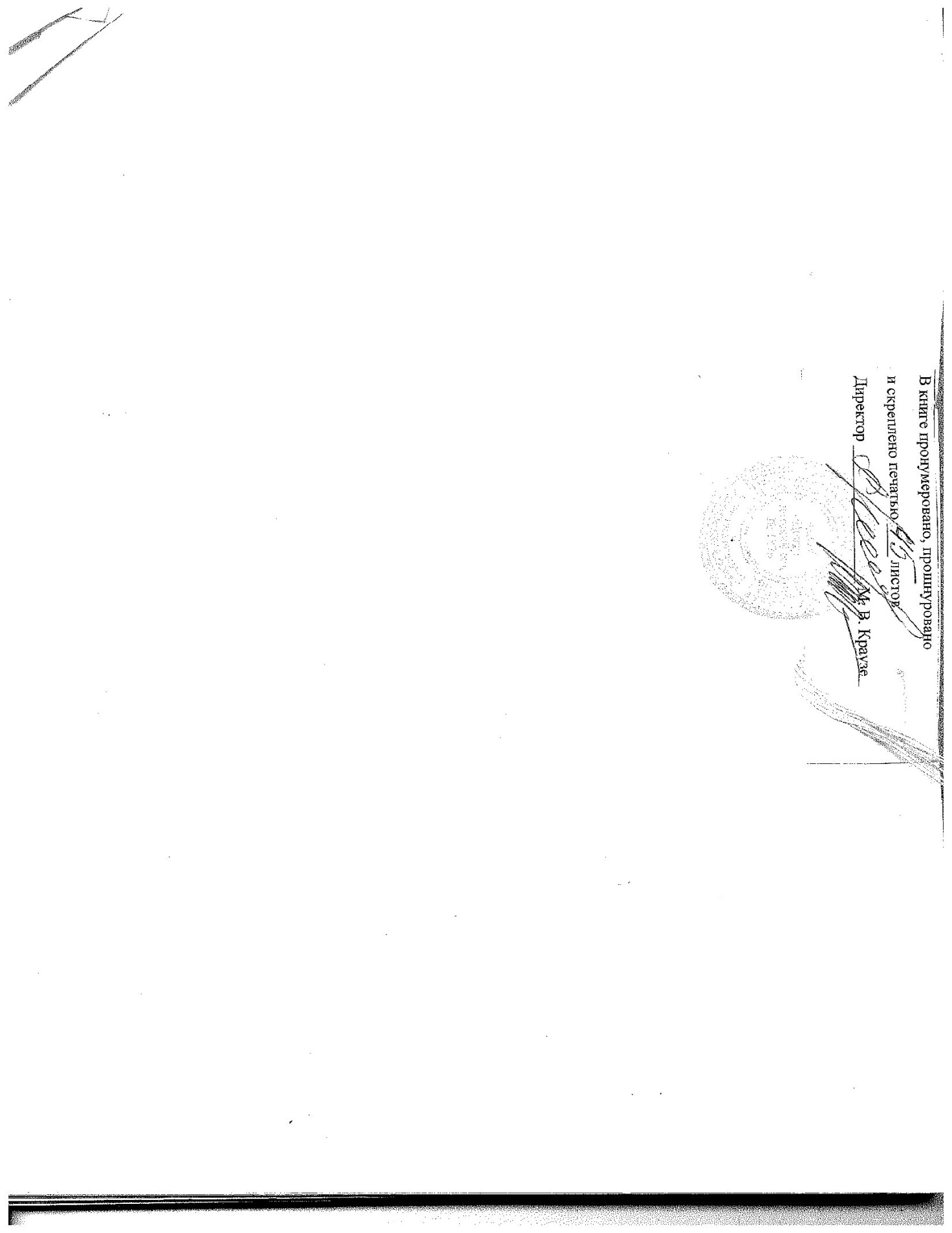 Общие сведения о ДОО. Нормативные документы, регламентирующие образовательную деятельность ДОО Целевой разделОбязательная частьПояснительная записка- Цели и задачи реализации Программы- Принципы и подходы к формированию Программы - Значимые для разработки и реализации Программы характеристики, в том числе характеристики особенностей развития детей раннего и дошкольного возрастаПланируемые результаты как ориентиры освоения воспитанниками образовательной программы дошкольного образованияЧасть, формируемая участниками  образовательных отношенийРегиональный компонентСодержательный разделОбязательная частьСодержание образования по образовательным областям. Методическое обеспечение реализации содержания образовательных областей. Формы, способы, методы и средства реализации Программы. Особенности образовательной деятельности разных видов и культурных практик. Способы и направления поддержки детской инициативы.Особенности взаимодействия педагогического коллектива с семьями воспитанников Часть, формируемая участниками  образовательных отношенийРегиональный компонентОрганизационный разделОбязательная частьОписание материально-технического обеспечения ПрограммыРежим дня, учебные планы и сетки образовательной деятельности в форме игровых ситуацийОсобенности организации развивающей предметно-пространственной средыТрадиционные события, праздникиЧасть, формируемая участниками  образовательных отношенийРегиональный компонентДополнительный разделКраткая презентация Программы Нормативные документы:-федеральные;-региональные;-образовательного учрежденияФедеральные: 	- Федеральный закон от  29 декабря . № 273-ФЗ «Об образовании в Российской Федерации».                        – Приказ Министерства образования и науки РФ «Об утверждении федерального государственного образовательного стандарта дошкольного образования» от 17.10.2013      № 1155.- Приказ Министерства образования и науки РФ от 30 августа 2013 года N 1014 "Об утверждении Порядка организации и осуществления образовательной деятельности по основным общеобразовательным программам - образовательным программам дошкольного образования".- Постановление Правительства РФ от 16.03.2011 № 174 Положение «О лицензировании образовательной деятельности». -Приказ Министерства здравоохранения и социального развития Российской Федерации от 26.08.2010 № 761н. Единый квалификационный справочник должностей руководителей, специалистов и служащих, раздел «Квалификационные характеристики должностей работников образования».- Постановление Главного государственного санитарного врача РФ от 15 мая . № 26 «Об утверждении СанПиН 2.4.1.3049-13 «Санитарно-эпидемиологические требования к устройству, содержанию и организации режима работы дошкольных образовательных организаций».- Приказ Минздрава России от 05.11.2013 N 822н
"Об утверждении Порядка оказания медицинской помощи несовершеннолетним, в том числе в период обучения и воспитания в образовательных организациях" (Зарегистрировано в Минюсте России 17.01.2014 N 31045)- Указ президента РФ от 01.06.2012г. № 76 «Национальная стратегия действий в интересах детей на 2012-2017 годы;- Приказ Министерства образования и науки РФ от 08.04.2014 № 293 «Об утверждении Порядка приема на обучение по образовательным программам дошкольного образования»;- Постановление Правительства РФ от 10.07.2013г. № 582 «Об утверждении Правил размещения на официальном сайте образовательной организации в информационно- телекоммуникационной сети «Интернет» и обновления информации об образовательной организации»;- Приказ Минтруда России от 18.10.2013г. № 544н «Об утверждении профессионального стандарта «Педагог (педагогическая деятельность в сфере дошкольного, начального общего, основного общего, среднего общего образования) (воспитатель, учитель).Региональные: Закон Краснодарского края от 16.07.2013 № 2770-КЗ «Об образовании в Краснодарском крае» Образовательной организации:Устав, образовательная программа, годовой план, протоколы педагогических советов, локальные акты, приказы ОО. Младшая группаСредняя группаСтаршая группаПодготовительная группа1.Познакомить родителей с особенностями физического, социально-личностного, познавательного и художественного развития детей младшего дошкольного возраста и адаптации их к условиям дошкольного учреждения.2.Помочь родителям в освоении методики укрепления здоровья ребенка в семье, способствовать его полноценному физическому развитию, освоению культурно-гигиенических навыков, правил безопасного поведения дома и на улице.3.Познакомить родителей с особой ролью семьи, близких в социально-личностном развитии дошкольников. Совместно с родителями развивать доброжелательное отношение ребенка к взрослым и сверстникам, эмоциональную отзывчивость к близким, уверенность в своих силах.4.Совместно с родителями способствовать развитию детской самостоятельности, простейших навыков самообслуживания, предложить родителям создать условия для развития самостоятельности дошкольника дома.5.Помочь родителям в обогащении сенсорного опыта ребенка, развитии его любознательности, накоплении первых представлений о предметном, природном и социальном мире.6.Развивать у родителей интерес к совместным играм и занятиям с ребенком дома, познакомить их со способами развития воображения, творческих проявлений ребенка в разных видах художественной и игровой деятельности1.    Познакомить родителей с особенностями развития ребенка пятого года жизни, приоритетными задачами его физического и психического развития.2.    Поддерживать интерес родителей к развитию собственного ребенка, умение оценить особенности его социального, познавательного развития, видеть его индивидуальность.3.    Ориентировать родителей на совместное с педагогом приобщение ребенка к здоровому образу жизни, развитие умений выполнять правила безопасного поведения дома, на улице, на природе.4.    Побуждать родителей развивать доброжелательные отношения ребенка к взрослым и сверстникам, заботу, внимание, эмоциональную отзывчивость по отношению к близким, культуру поведения и общения.5.    Показать родителям возможности речевого развития ребенка в семье (игры, темы разговоров, детских рассказов), развития умения сравнивать, группировать, развития его кругозора.6.    Включать родителей в игровое общение с ребенком, помочь им построить партнерские отношения с ребенком в игре, создать игровую среду для дошкольника дома. Помочь родителям развивать детское воображение и творчество в игровой, речевой, художественной деятельности.7.Совместно с родителями развивать положительное отношение ребенка к себе, уверенность в своих силах, стремление к самостоятельности.1.Ориентировать родителей на изменения в личностном развитии старших дошкольников — развитии любознательности, самостоятельности, инициативы и творчества в детских видах деятельности; помочь родителям учитывать эти изменения в своей педагогической практике.1.               Способствовать укреплению физического здоровья дошкольников в семье, обогащению совместного с детьми физкультурного досуга (занятия в бассейне, коньки, лыжи, туристические походы), развитию у детей умений безопасного поведения дома, на улице, в лесу, у водоема.2.                 Побуждать родителей к развитию гуманистической направленности отношения детей к окружающим людям, природе, предметам рукотворного мира, поддерживать стремление детей проявлять внимание, заботу о взрослых и сверстниках.3.                 Познакомить родителей с условиями развития познавательных интересов, интеллектуальных способностей дошкольников в семье; поддерживать стремление родителей развивать интерес детей к школе, желание занять позицию школьника.4.                Включать родителей в совместную с педагогом деятельность по развитию субъектных проявлений ребенка в элементарной трудовой деятельности (ручной труд, труд по приготовлению пищи, труд в природе), развитию желания трудиться, ответственности, стремления довести начатое дело до конца.5.                 Помочь родителям создать условия для развития эстетических чувств старших дошкольников, приобщения детей в семье к разным видам искусства (архитектуре, музыке, театральному, изобразительному искусству) и художественной литературе.1.Познакомить родителей с особенностями физического и психического развития ребенка, развития самостоятельности, навыков безопасного поведения, умения оказать элементарную помощь в угрожающих здоровью ситуациях.2.Познакомить родителей с особенностями подготовки ребенка к школе, развивать позитивное отношение к будущей школьной жизни ребенка.3.Ориентировать родителей на развитие познавательной деятельности ребенка, обогащение его кругозора, развитие произвольных психических процессов, элементов логического мышления в ходе игр, общения со взрослыми и самостоятельной детской деятельности.4.Помочь родителям создать условия для развития организованности, ответственности дошкольника, умений взаимодействия со взрослыми и детьми, способствовать развитию начал социальной активности в совместной с родителями деятельности.5.Способствовать развитию партнерской позиции родителей в общении с ребенком, развитию положительной самооценки, уверенности в себе, познакомить родителей со способами развития самоконтроля и воспитания ответственности за свои действия и поступки.В ходе организации взаимодействия с родителями младших дошкольников воспитатель стремится развивать их интерес к проявлениям своего ребенка, желание познать свои возможности как родителей, включиться в активное сотрудничество с педагогами группы по развитию ребенкаК концу периода среднего дошкольного детства педагог вовлекает родителей в педагогический процесс как активных участников, создает в группе коллектив единомышленников, ориентированных на совместную деятельность по развитию детей группы.Результаты взаимодействия взрослых и детей становятся предметом дальнейшего обсуждения с родителями, в ходе которого важно уделить внимание развитию педагогической рефлексии, создать основу для определения перспектив совместного с семьей развития дошкольниковИтоговой формой взаимодействия с родителями может стать фестиваль семейного творчества, который позволит раскрыть достижения всех семей в различных видах совместной детско-родительской деятельности: художественной, литературной, познавательной, музыкальнойОсновные направления  взаимодействия с семьейФормы взаимодействия с семьейВзаимопознаниеСоциально-педагогическая диагностика (беседы, анкетирование, посещение педагогами семей воспитанников, дни открытых дверей, наблюдения, собрания-встречи)Взаимо информирование Сообщение о разнообразных фактах из жизни детей и взрослых в детском саду и семье, о состоянии ребенка (его самочувствии, настроении), а также о развитии детско-взрослых (в том числе детско-родительских) отношений. Эта информация передается или при непосредственном общении родителей, педагогов, детей (в ходе бесед, консультаций, на собрании), или опосредованно. В качестве источников информации, получаемых опосредованно детским садом и семьей, являются: газеты, журналы, Интернет и др.Просвещение родителейВиды просвещения: правовое, гражданское, художественно-эстетическое, национально-патриотическое, медицинское. Сохраняет свою актуальность научное просвещение, ориентированное на ознакомление родителей с достижениями науки и передовым опытом в области воспитания дошкольников. Формы работы: индивидуальные беседы, консультации, родительские собрания, конференции, родительские и педагогические чтения, стенды, семейный календарь, памятки, буклеты, рукописные газеты и журналы, переписка, выставки, медиатека.Непрерывное образование родителейОбразование родителей. Под образованием родителей понимается обогащение знаний, установок и умений, необходимых для ухода за детьми и их воспитания; гармонизации семейных отношений; выполнения родительских ролей в семье и обществе.  Формы работы: лекции, семинары, практикумы, мастер-классы, тренинги, семейный клуб.Совместная деятельностьОпределяющей целью разнообразной совместной деятельности является удовлетворение не только базисных стремлений и потребностей ребенка, имеющих ведущее значение для его развития, но и стремлений и потребностей родителей. Формы работы: вечера встреч, семейная гостиная, тематические недели, семейный клуб (в т.ч. вечера вопросов и ответов), праздники (в т.ч. семейные), прогулки, экскурсии, проектная деятельность, семейный театр.СотрудничествоФормы участияПериодичностьсотрудничестваВ проведении мониторинговых исследований-Анкетирование- Социологический опрос-интервьюирование3-4 раза в годпо мере необходимостиВ создании условий- Участие в субботниках по благоустройству территории;-помощь в создании предметно-развивающей среды;-оказание помощи в ремонтных работах;2 раза в годпостоянноежегодноВ управлении ДОО- участие в работе родительского комитета, педагогических советах.по плануВ просветительской деятельности, направленной на  повышение педагогической культуры, расширение информационного поля родителей-наглядная информация (стенды, папки-передвижки, семейные и групповые фотоальбомы, фоторепортажи «Из жизни группы», «Копилка добрых дел», «Мы благодарим»;-памятки;-информация на сайте ДОО;-консультации, семинары, семинары-практикумы, конференции;-родительские собрания;1 раз в кварталпо запросу1 раз в неделю1 раз в месяцпо годовому плану1 раз в кварталВ воспитательно-образовательном процессе ДОО, направленном на установление сотрудничества и партнерских отношений-Дни открытых дверей.- Дни здоровья.- Недели творчества- Совместные праздники, развлечения.- Участие в творческих выставках, смотрах-конкурсах- Мероприятия с родителями в рамках проектной деятельности1 раз в год1 раз в кварталпо планупо планупо плануОбразовательнаяобластьМетодические приёмыПознавательное развитиеОзнакомление с природой:- беседы, компьютерные мини-презентации, мультимедийные показы фрагментов фильмов о природе, передвижные выставки музеев по ознакомлению с животным и растительным миром Краснодарского края, с народными приметами, с фенологическим календарём-сбор гербариев, коллекций-опытническая и экспериментальная работа-проектная деятельность, акцииСоциально-коммуникативное развитиеФормирование целостной картины мира (ознакомление с ближайшим окружением):экскурсия: 2-я младшая группа – по помещениям и территории детского сада; средняя группа – по ознакомлению с достопримечательностями микрорайона; старшая и подготовительная - по ознакомлению с достопримечательностями города.беседы: «Где живёт человек», «Дом, в котором мы живём», «Город мой родной», «Родина малая и родина большая», «Моя родная улица», «Мой любимый уголок в городе»ознакомление с символикой: флаг, герб; портреты руководителейОзнакомление с прошлым родного края:организация этнографического уголка в группевстречи с родителями: посиделки, дегустация кубанских блюдпросмотр фрагментов исторического кино, старых фотографий, передвижные выставки музеев, рассказ экскурсоводаДуховность и культура Кубани:беседы по ознакомлению с православными традициями на Кубани, в Краснодаре; с духовно-нравственным укладом жизни многонациональной Кубанипроведение детских фольклорных праздников по православному календарюпразднование всех государственных и региональных праздников, День городаФизическое развитиебеседы об Олимпиаде, ознакомление с символикой, просмотр фильмов о спорте и спортсменахбеседы о спортсменах – чемпионах,  гордости Кубани и Краснодарабеседы о видах спорта, просмотр мультфильмом спортивной тематикиширокое использование национальных, народных игр кубанских казаков «Удочка», «Наездники и кони», Займи моё место», «Крашенки», «Перетяжки», «Сбей кубанку», «Завивайся плетёнышек», «Казаки», «Пятнашки», «Метелица»…проведение спортивных праздников, развлечение, эстафет, соревнований, мини-Олимпиадвидео-экскурсии: центры Здоровья Краснодара (крупные клиники, больницы)беседы о здоровье «Я и моё тело», «Уроки Айболита», «Уроки этикета», «Уроки  Мойдодыра»экскурсии в ближайшую поликлинику, аптекуустройство в группе уголка здоровья, здорового питанияХудожественно- эстетическое развитие      Художественное творчествобеседы об изобразительном искусстве Кубани и Краснодара: об орнаменте и декорахбеседы, компьютерные мини- презентации о творчестве кубанских и краснодарских художников, скульпторов (И.Иванов, Н.Ярошенко, С.Д.Воржев, И.П.Яковлева «Кубань-река», «Брод»; А.А.Калашникова «Подсолнухи»; В Солодовника «Тёплый вечер»рассматривание репродукций картин, слайдов, открыток, буклетовхудожественно-продуктивная деятельность: плетение из талаша, соломки, лозы, кубанская вышивка, аппликация из ткани и др. материаловМузыкамузыкальный  фольклор (детский, обрядовый, бытовой, военно-бытовой, строевой, плясовой, хороводный, исторический), песенное искусство кубанских  казаковмузыкальная  культура: знакомство с творчеством композиторов Кубани (Г.Плотниченко, Г.Пономаренко, В.Захарченко, Ю.Булавина, С.Чернобаева, В Ушакова)проведение праздников, развлечений, музыкально-литературных викторин, фольклорные народные праздники и гулянияознакомление с народными музыкальными инструментами: баян, лира, бандура, рожок, домра, жалейка, цимбалы, бубениспользование в группе аудио- и видеозаписей концертов, детских праздников; грампластинок, музыкальных инструментов, портретов кубанских композиторовоформление музыкального уголкаРечевое развитиекубанский фольклор: пословицы, поговорки, загадки, заклички, дразнилки, чистоговоркимифы, легенды, кубанские народные сказки («Казак и птицы», «Золотая крыса», «Казак и Солнце» «Батька Булат», «Серый конь», «Козёл и баран», «Казак и гуси», «Казак – гончар», «Казаки и разбойники», «Есаул и его конь»выставки тематические, посвящённые творчеству того или иного писателя, поэтаигры-инсценировки драматизация кубанских народных сказок, произведений кубанских писателей и поэтовпоказ всех видов театров (теневой, фланелеграф, ложечный, кукольный, театр игрушек, настольный, пальчиковый)оформление уголков ряжения (предметы кубанского костюма) во всех возрастных группах; организация в детском саду театральной студии№Наименование.1.Собственная информационно-техническая база: выход в Интернет, электронная почта, сайт2.Игрушки, игровое оборудование3.Музыкальные инструменты: пианино,   детские музыкальные инструменты4.Предметы декоративно-прикладного искусства5.Картины, репродукции, альбомы6.Наглядные пособия (коллекции, муляжи…)7.Технические средства обучения: музыкальный центр, магнитофоны,  компьютеры, принтеры, телевизор, МФУ, DVD, ноутбук.8.Детская литература9.Методическая литература10.Уличное спортивно-игровое оборудованиеПедагогические технологии и методические пособия Педагогические технологии и методические пособия Дошкольный возрастАлексеева Л.М. «Спортивные праздники и физкультурные досуги в дошкольных образовательных учреждениях». Ростов-на –Дону, 2005Анисимова Т.Г. «Формирование правильной осанки и коррекции плоскостопия у дошкольников». Волгоград,2008Асачева Л.Ф. «Система занятий по профилактике нарушений осанки и плоскостопия у детей дошкольного возраста». Детство-пресс, 2013Анисимова М.С., Хабарова Т.В. «Двигательная деятельность детей младшего и среднего дошкольного возраста». Детство-пресс,2014.Бодраченко И.В. «Игровые досуги для детей». М., 2009Бондаренко Т.М. «Физкультурно-оздоровительная работа с детьми 3-4 лет». Воронеж, 2012.Бондаренко Т.М. «Физкультурно-оздоровительная работа с детьми 4-5 лет». Воронеж, 2012.Бондаренко Т.М. «Физкультурно-оздоровительная работа с детьми 5-6 лет». Воронеж, 2012.Бондаренко Т.М. «Физкультурно-оздоровительная работа с детьми 6-7 лет». Воронеж, 2012.Борисова М. «Тематические подвижные игры для дошкольников». М.Обруч,2015.Велитченко В.К. «Физкультура для ослабленных детей». М.,2000Видинеева С.И. «Расти, малыш, здоровым» (перспективное планирование по программе «Детство») Краснодар, 2003Грядкина Т.Г. Образовательная область «Физическая культура»(методический комплект программы детство). Детство-пресс,2013Галанов А.С. «Игры,которые лечат». М.,2005Гончаренко Л.И. «Лечебная физкультура в системе воспитательно-образовательного процесса с детьми, имеющими нарушения опорно-двигательного аппарата». Краснодар,2010Дик Н.Ф. «Увлекательные физкультурные занятия для дошкольников». М.,2007Дик Н.Ф. «Развивающие занятия по физической культуре и укреплению здоровья для дошкольников». Ростов-на-Дону,2005Железнова Е.Р. «Оздоровительная гимнастика и подвижные игры для старших дошкольников». Детство-пресс,2013Иванова Т.В. «Система работы по формированию здорового образа жизни». Волгоград, 2009Картушина М.Ю. Физкультурные сюжетные занятия с детьми 5-6 лет». Сфера,2012Клюева М.Н. «Корригирующая гимнастика для детей с нарушением опорно-двигательного аппарата в условиях детского сада». Детство-пресс,2007Ковалько В.И. «Азбука физкультминуток для дошкольников». М.,2005Козырева «Лечебная физкультура для дошкольников».М.,2005Кузнецова С.В. «Туризм в детском саду». М.:Обруч,2013Кучма И.И. «Олимпийские игры в детском саду». Волгоград2005Моргунова О.Н. Профилактика плоскостопия и нарушений осанки в ДОУ». Воронеж, 2013Муллаева Н.Б. Конспекты-сценарии занятий по физической культуре для дошкольников. Детство-пресс,2005Сидорова Т.Б. «Познавательные физкультурные занятия», Волгоград,2011Силантьева С.В. Игры и упражнения для свободной двигательной деятельности детей дошкольного возраста». Детство-пресс, 2013Соломенникова Н.М. «Организация спортивного досуга дошкольников 4-7 лет». Волгоград, 2010Сочеванова Е.А. «Подвижные игры с бегом для детей 4-7 лет». Детство-пресс,2012.Сулим В.И. «Занятия по физической культуре в детском саду. Игровой стретчинг». Сфера,2010Токаева Т.В. «Парная гимнастика: программа, конспекты занятий с детьми 3-6 лет».Учитель,2010Филиппова С.О. «Олимпийское образование дошкольников». Детство-пресс,2007.Фирилева Ж.Е., Сайкина Е.Г. «Фитнес-данс». Детство-пресс,2010Фирилева Ж.Е., Сайкина Е.Г. «Са-фи-дансе». Детство-пресс,2003Фомина Н.А. «Сказочный театр физической культуры». Волгоград, 2003 Хабарова Т.В. «Развитие двигательных способностей старших дошкольников». Детство-пресс,2010Халемский Г.А. «Коррекция нарушений осанки у школьников». Детство-пресс, 2001Хацкалева Г.А. «Организация двигательной активности дошкольников с использованием логоритмики». Детство-пресс,2013.ЦОРЖелезнова Е. «Игровая гимнастика». Игровые комплексы для детей 2-4 лет. «ВЕСТЬ-ТДА», 2007 г.(CD-диск)Кудинов Ю. «Пальчиковая гимнастика». Подвижная игровая гимнастика-музыкально-поэтическая программа для детей от 2,5 лет до...... (CD-диск)Железнова Е. «Веселые уроки». Подвижные игры для детей от 1,5 до 4 лет. (CD-диск) Зарев С. Мультипликационная «Утренняя гимнастика для малышей».Педагогические технологии и методические пособия Педагогические технологии и методические пособия Дошкольный возрастБабаева Т.И Образовательная область «Социализация», Детство-пресс, 2013Вдовиченко Л.А. «Ребенок на улице». Детство-пресс,2009Жукова О.Г. Азбука «Ау». Методические рекомендации по обучению детей основам безопасности. Детство-пресс, 2008Микляева Н.В. «Социально-нравственное воспитание детей от 2 до 5 лет». Айрис-пресс,2009. Козлова С.А. «Я-человек». Программа социального развития ребенка. М.,2003Крулехт М.В. Образовательная область «Труд». Детство-пресс, 2013Прилепко Е.Ф. «Пожарная безопасность для дошкольников». М.,2008Прима Е.В. «Развитие социальной уверенности у дошкольников». Здоровьесберегающая программа. 2002Пазухина И.А. «Давай поиграем!». Детство-пресс,2010Пазухина И.А. «Давай познакомимся». Детство-пресс,2010Полынова «основы безопасности жизнедеятельности детей дошкольного возраста». Детство пресс,2009Тимофеева Л.Л. «Формирование культуры безопасности у детей от 3 до 8 лет». Парциальная программа. Детство-пресс,2015Сомкова О.Н. Образовательная область «Коммуникация». Детство-пресс, 2013Степанова о.в. «Игра-программа по развитию социально-эмоциональной сферы», 2012Савельева В.А. «Я играю чувства». С-П,2013Прима Е.В. «Развитие социальной уверенности у дошкольников». М.:2003Хабибулина К.Я. «Дорожная азбука в детском саду». Детство-пресс,2014Шипицина Л.М. «Азбука общения». Детство-пресс, 2008Хухлаева О.В «Тропинка к своему Я»,2013Педагогические технологии и методические пособия Педагогические технологии и методические пособия Дошкольный возрастАлябьева Е.А. «Тематические дни и недели в детском саду» М.,2006Алябьева Е.А. «Итоговые дни по лексическим тема» (книга 1,2),Сфера,2008,2009Акулова О.В. Образовательная область. «Чтение художественной литературы». Детство-пресс,2013Белая А.Е. «Пальчиковые игры для развития речи дошкольников».М.,2002Бондаренко Т.М. Комплексные занятия в подготовительной к школе группе детского сада».Воронеж,2009Бондаренко Т.М. Комплексные занятия во второй младшей группе детского сада».Воронеж,2007Бондаренко Т.М. Комплексные занятия в средней группе детского сада».Воронеж,2007Бондаренко Т.М. Комплексные занятия в старшей группе детского сада».Воронеж,2007Граб Л.М. «Творческое пересказывание». Учитель,2010Громова О.Е. «Стихи о временах года и игры». М.,2007Гриценко З.А. «Ты детям сказку расскажи». Линка-пресс,2003Картушина М.Ю «Логоритмические занятия в детском саду» Сфера,2003Кнушевицкая Н.А. «Стихи и речевые упражнения по теме: Дикие животные». Гном, 2011Кнушевицкая Н.А. «Стихи и речевые упражнения по теме: Птицы». Гном, 2012Лебедева Л.В. «Конспекты занятий по обучению детей пересказу  с использованием схем». Подготовительная группа. ООО Центр педагогического общения, 2008Метельская Н.Г. «100 физминуток на логопедических занятиях». Сфера,2008Набродова  И.А. «Использование дидактических игр в коррекции задержки речевого развития у детей дошкольного возраста», Краснодар,2011Нищева Н.В. «Обучение грамоте детей дошкольного возраста». Детство-пресс,2015Ушакова О.С. «Программа развития речи детей дошкольного возраста».  Сфера,2004Ушакова О.С. «Развитие речи детей 3- 5лет». Сфера,2016Ушакова О.С. «Развитие речи детей 5-7лет». Сфера,2016Ушакова О.С. «Ознакомление дошкольников с литературой и развитие речи». Сфера,2011Ушакова О.С. «Методика развития речи». Владос,2013Ушакова О.С. «Развитие речи и творчества дошкольников». Сфера,2005Шестопалова Ю.С. «Подготовка к обучению грамоте старших дошкольников». Детство-пресс,2012Педагогические технологии и методические пособия Педагогические технологии и методические пособия Дошкольный возрастАфанасьева И.П. «Вместе учимся считать».Детство-пресс,2015Алешина Н.В. «Ознакомление дошкольников с окружающим миром и социальной действительностью».М.,2010Бондаренко Т.М. Комплексные занятия в подготовительной к школе группе детского сада».Воронеж,2009Бондаренко Т.М. Комплексные занятия во второй младшей группе детского сада».Воронеж,2007Бондаренко Т.М. Комплексные занятия в средней группе детского сада».Воронеж,2007Бондаренко Т.М. Комплексные занятия в старшей группе детского сада».Воронеж,2007Боровкова Е.Б. «Формирование нравственного здоровья дошкольников»М.,2002Вострухина Т.В. «Знакомим с окружающим миром».Сфера,2015Воронкевич О.А. «Добро пожаловать в экологию». Детство-пресс,2015Волчкова В.Н. «Конспекты занятий в старшей группе детского сада-экология». ТЦ»Учитель,2006Громова О.Е. «Стихи о временах года и игры». М.,2007 «Дошкольник входит в мир математических понятий». Краснодар,2010Карасева Е.Г., Ярина Т.А. Сборник по дошкольному образованию (духовно-нравственное воспитание детей дошкольного возраста). КраснодарКолесникова Е.В. «Математические ступеньки» Сфера,2016Е.В.Колесникова «Математика для детей 4-5лет (3-4,5-6,6-7 лет)» Методическое пособие.Сфера,2015Кондратьева Н.Н. «Мы» программа экологического образования».Детство-пресс,2000Коротовских Л.Н. «Планы-конспекты занятий по развитию математических представлений у детей дошкольного возраста». Детство-пресс, 2013Куцакова Л.В. «Конструирование и художественный труд в детском саду». Сфера,2015Коноваленко С.В. «Развитие конструктивной деятельности у дошкольников». Детство-пресс,2012Лихачева Е.И. «Организация нестандартных занятий по конструированию с детьми дошкольного возраста». Детство-пресс,2013Михайлова З.А. «Предматематические игры для детей младшего дошкольного возраста». Детство-пресс,2011Михайлова З.А. Образовательная область «Познание». Детство-пресс,2013Маневцова Л.М. «Мир природы и ребенок». Акцидент,1998Михайлова З.А. «Развитие познавательно-исследовательских умений у старших дошкольников». Детство-пресс.2012Нищева Н.В. «Сенсомоторное развитие детей дошкольного возраста». Детство-пресс,2011Нищева Н.В. «Организация опытно-экспериментальной работы в ДОУ».Детство-пресс,2013Новицкая М.Ю. «Наследие». Патриотическое воспитание в детском саду.М.,2003Полынова В.К. «Основы безопасности жизнедеятельности детей дошкольного возраста».Детство-пресс,2015Рыжова Н.А. «Не просто сказки». Экологические рассказы, сказки и празники. М.,2002Савченко В.И. Авторизированная «Программа нравственно-патриотического воспитания дошкольников». Детство-пресс,2013Соболева Т.Г. «Путешествие в страну считалию». Краснодар. 2009Скоролупова. О.А.  Занятия с детьми старшего дошкольного возраста по теме: «Осень». Часть 1, М.,2005Скоролупова. О.А  Занятия с детьми старшего дошкольного возраста по теме: «Осень». Часть 2, М.,2005Скоролупова.О.А Занятия с детьми старшего дошкольного возраста по теме: «Зима».  М.,2005Скоролупова. О.А.  Занятия с детьми старшего дошкольного возраста по теме: «Ранняя весна».  М.,2005Скоролупова. О.А.  Занятия с детьми старшего дошкольного возраста по теме: «Лето».М.,2004Смоленцева А.А. «Математика до школы». Детство-пресс,2000ЦОРРаздобарина Л. «Знакомые насекомые» (СD-диск)Педагогические технологии и методические пособияПедагогические технологии и методические пособияДошкольный возрастДроздова И.И., Синькова Н.Г. «Обучение дошкольников навыкам дизайна с использованием нетрадиционных методик». Краснодар,2010Дерягина Л.Б. «Театрализованная деятельность в ДОУ».Детство-пресс,2015Гогоберидзе А.Г. Образовательная область музыка». Детство-пресс,2013Гогоберидзе А.Г. «Детство с музыкой». Современные педагогические технологии музыкального воспитания и развития детей раннего и дошкольного возраста. Детство-пресс, 2013Зубарева О.Н. Калейдоскоп праздников. Волгоград, 2010Копылова Т. «Сценарии праздников в детском саду».М.:2000Леонова Н.Н. «Художественно-эстетическое развитие детей в подготовительной к школе группе ДОУ». Детство-пресс,2015Леонова Н.Н. «Художественно-эстетическое развитие детей в старшей группе ДОУ». Детство-пресс,2015Леонова Н.Н. «Художественно-эстетическое развитие детей в Младшей и средней  группе ДОУ». Детство-пресс,2015Леонова Н.Н. «Художественно-эстетическое развитие детей в подготовительной к школе группе ДОУ». Детство-пресс,2015Леонова Н.Н. «Художественно-эстетическое развитие старших дошкольников» Парциальная программа. Детство-пресс,2015Лыкова И.А. «Программа  художественного воспитания, обучения и развития детей 2-7 лет». Цветной мир,2011Лихачева Т.Г. «Моя подружка-мягкая игрушка». Ярославль,2001Каплунова И., Новоскольцева И. Программа по музыкальному воспитанию детей дошкольного возраста» С-П:2010Родина М.И., Буренина А.И. «Кукляндия» (учебно-методическое пособие по театрализованной деятельности).С-П.,2008Сорокина Н. «Куклы и дети». Кукольный театр и театрализованные игры для детей от з до 5 лет.М.,2012Скоролупова О.А. «Знакомство детей старшего возраста с русским народным декоративно-прикладным искусством». М.,2008Новицкая С.А. «Поделки из бумаги». Детство-пресс,2012Покладова Е.В. «Музыка Кубани». Краснодар,2011Улашенко.Н.Б. «Организация театрализованной деятельности. Младшая группа». Волгоград,2008Улашенко.Н.Б. «Организация театрализованной деятельности.  Средняя группа». Волгоград,2008Улашенко.Н.Б. «Организация театрализованной деятельности.  Старшая  группа». Волгоград,2008Улашенко.Н.Б. «Организация театрализованной деятельности. Подготовительная  группа». Волгоград,2008Ходакова  Н. «От точки до пейзажа». М.:Обруч,2012Чурилова Э.Г. «Методика и организация театрализованной деятельности дошкольников»М.,2001Юдина С. «В гостях у сказки». «Театрализованные праздники для дошкольников и младших школьников». Краснодар,2001ЦОРМорозова Т. «Все мы дружим с песенкой» (СD-диск)Любимые мелодии «Калинка-малинка» (СD-диск)Утренний  блок   с 7.00 до 9.00 Дневной  блок с 9.00 до 15.00 Вечерний блок с 15.00 до 19.00 - игровая деятельность- физкультурно-оздоровительная  работа- совместная деятельность воспитателя с ребенком (индивидуальная работа)- образовательная деятельность в режимных моментах- самостоятельная деятельность детей по интересам- взаимодействие с семьей- игровая деятельность- образовательная деятельность в форме игровых ситуаций    - физкультурно-                                                                                                                                              оздоровительная  работа- совместная  деятельность воспитателя с ребенком (индивидуальная работа)- самостоятельная деятельность детей по интересам- образовательная деятельность в режимных моментах- различные виды детской деятельности - образовательная деятельность в режимных моментах- игровая деятельность - образовательная деятельность в форме игровых ситуаций- физкультурно –оздоро-вительная  работа- совместная  деятель-ность воспитателя с ребенком (индиви-дуальная работа)- самостоятельная деятельность детей по интересам- различные виды детской деятельности по ознаком-лению с родным краем- кружковая деятельность - взаимодействие с семьей№Образователь-ные области Первая половина дняВторая половина дня1Физическое развитие-Прием детей на воздухе в теплое время года -Утренняя гимнастика -Культурно – гигиенические процедуры-Закаливание (одежда по сезону, в группе, воздушные и солнечные ванны)-Физкультминутки, динамические паузы - образовательная деятельность в форме игровых ситуаций-Прогулка в двигательной активности (подвижные игры, инд. работа с детьми)-Гимнастика после сна-Закаливание (ходьба босиком, ходьба по «дорожке здоровья»- образовательная деятельность в форме игровых ситуаций-Физкультурные досуги, игры, развлечения.-Самостоятельная двигательная деятельность.-Прогулка (инд. работа по развитию движений)Беседа с родителями2Социально-коммуникативноеразвитие-Утро: беседы, упражнения психогимнастики- образовательная деятельность в форме игровых ситуаций -Оценка эмоционального настроения группы с последующей коррекцией плана работы-Формирование  культуры еды-Этика быта, трудовые поручения-Формирование навыков культуры общения.-Театрализованные игры-Сюжетно-ролевые игры-Индивид. работа.-Эстетика быта.-Трудовые поручения.-Игры с ряжением.-Работа с книгой.-Общение детей.-Сюжетно-ролевые игры. Взаимодействие с родителями3Познавательное развитие- образовательная деятельность в форме игровых ситуаций-Дидактические игры-Наблюдения-Беседы-Экскурсии по участку-Исследовательская работа, опыты, экспериментирование-Игры-Досуги-Индивидуальная работаВзаимодействие с родителями4Речевое развитие- образовательная деятельность в форме игровых ситуаций-Дидактические игры-Беседы-Дидактические игры-Наблюдения-Беседы5Художествен-но-эстетичес-кое развитие- образовательная деятельность в форме игровых ситуаций -Эстетика быта-Экскурсия в природу (на участке)-Музыкально – художественные досуги.-Индивидуальная работа№Образователь-ные областиПервая половина дняВторая половина дня1Физическое развитие-Прием детей на воздухе в теплое время года-Утренняя гимнастика-Культурно – гигиенические процедуры-Закаливание (одежда по сезону, в группе, воздушные и солнечные ванны)-Специальные виды закаливания-Гимнастика для глаз-Дыхательная гимнастика-Физкультминутки, динамические паузы - образовательная деятельность в форме игровых ситуаций (для детей старшего дошкольного возраста: холодный период – 2 раза в спортивном зале, 1- на воздухе, в теплый период – все занятия на воздухе)-Прогулка в двигательной активности (подвижные игры, индивид. работа с детьми по развитию физических качеств)-Гимнастика после сна-Закаливание (ходьба босиком, ходьба по «дорожке здоровья»)-Физкультурные досуги, игры, развлечения.-Самостоятельная двигательная деятельность.-Прогулка (инд. работа по развитию движений)2Социально-коммуникативноеразвитие-Утро (беседы индивидуальные, подгрупповые).-Оценка эмоционального настроения группы с последующей коррекцией плана работы.-Формирование навыков культуры еды.-Этика быта, трудовые поручения.-Дежурство по столовой, в природном уголке, помощь в подготовке к занятиям.-Формирование навыков культуры общения.-Театрализованные игры.-Сюжетно-ролевые игры-Индивид. работа-Эстетика быта-Трудовые поручения-Тематические досуги в игровой форме-Работа с книгой-Общение детей-Сюжетно – ролевые игры-Воспитание в процессе хозяйственно – бытового труда и труда в природе.-Дни рождения-Спектакли3Познаватель-ноеразвитие- образовательная деятельность в форме игровых ситуаций-Дидактические игры-Наблюдения,  экскурсии -Беседы-Исследовательская работа, опыты, экспериментирование-Занятия, игры-Интеллектуальные досуги-Индивидуальная работа4Речевое развитие- образовательная деятельность в форме игровых ситуаций-Дидактические игры-Наблюдения,  экскурсии -Беседы- игры- досуги-Индивидуальная работа5.Художественно-эстетическое- образовательная деятельность в форме игровых ситуаций-Эстетика быта-Экскурсия в природу (на участке)-Выездные выставки музеев-Музыкально – художественные досуги.-Индивидуальная работа- кружковая деятельностьРежимные моментыВремяПрием детей на воздухе,  индивидуальная работа, взаимодействие  с семьей 7.00 – 7.40Возвращение с прогулки, игры, утренняя гимнастика7.40 - 8.15Подготовка к завтраку, завтрак8.15 -  8.50Игры, самостоятельная деятельность, подготовка к образовательной деятельности8.50 – 9.00Образовательная деятельность в форме игровых ситуаций 9.00 - 9.10Подготовка к прогулке, прогулка (наблюдения, игры, труд, совместная деятельность)9.10 - 11.002 – й завтрак10.10 - 10.20Возвращение с прогулки11.00 – 11.20Подготовка к обеду, обед11.20 - 12.00Подготовка ко сну, сон12.00 - 15.00Подъем, гимнастика пробуждения, закаливающие процедуры, подготовка к образовательной деятельности15.00 – 15.25Образовательная деятельность в форме игровых ситуаций15.25-15.35Индивидуальная работа, игры15.35-16.00Подготовка к полднику, уплотненный полдник 16.00 - 16.30Подготовка к прогулке,  прогулка (игры, индивидуальная работа, совместная деятельность, развлечения, беседы)16.30 - 18.20Возвращение с прогулки, совместная деятельность, деятельность по интересам, индивидуальная работа, игры, взаимодействие с семьей, уход домой18.20 - 19.00	Режимные моментыВремяПрием детей на воздухе, осмотр, индивидуальная работа, взаимодействие  с семьёй, утренняя гимнастика7.00 – 8.00Возвращение с прогулки, игры8.00 – 8.15Подготовка к завтраку, завтрак8.15 -  8.40Подготовка к прогулке, прогулка, образовательная деятельность в форме игровых ситуаций  физкультурно-оздоровительного и эстетического цикла, подвижные игры, наблюдения, индивидуальная и подгрупповая работа, совместная деятельность8. 40 - 11.002 – й завтрак10.10 - 10.20Возвращение с прогулки, водные процедуры11.00 - 11.30Подготовка к обеду, обед 11.30 – 12.00Подготовка ко сну, сон12.00 – 15.30Постепенный подъем, гимнастика пробуждения, дорожка здоровья, дыхательные упражнения, игры 15.30 – 15.50Подготовка к полднику, уплотнённый полдник 15.50 - 16.20Подготовка к прогулке, прогулка (игры, досуги, индивидуальная работа, с совместная деятельность),  взаимодействие с семьей, уход домой)16.20 - 19.00Виды образовательной деятельности в форме игровых ситуацийКоличествов неделюПознание предметного и социального мира1Математическое и сенсорное развитие1Музыкальное занятие2Рисование  1Лепка1Занятие физической культурой3Развитие речи 110День неделиВремя проведенияВиды образовательной деятельности в форме игровых ситуацийПонедельник9.00 - 9.10Лепка Понедельник15.25-15.35Музыкальное занятиеВторник9.00 - 9.10Математическое и сенсорное  развитие Вторник15.25-15.35Занятие физической культуройСреда9.00 - 9.10Развитие речиСреда15.25-15.35Занятие физической культуройЧетверг9.00 - 9.10Познание предметного и социального мира Четверг15.25-15.35Музыкальное занятиеПятница9.00 – 9.10РисованиеПятница15.25-15.35Занятие физической культуройРежимные моментыВремяПрием детей на воздухе,  индивидуальная работа, взаимодействие  с семьей 7.00 – 7.40Возвращение с прогулки, игры, утренняя гимнастика7.40 - 8.15Подготовка к завтраку, завтрак8.15 -  8.50Игры, самостоятельная деятельность, подготовка к образовательной деятельности8.50 – 9.00Образовательная деятельность в форме игровых ситуаций 9.00 - 9.159.25 - 9.40Подготовка к прогулке, прогулка (наблюдения, игры, труд, самостоятельная деятельность)9.40 - 11.102 – й завтрак10.10 - 10.20Возвращение с прогулки11.10 – 11.20Подготовка к обеду, обед11.20 - 12.10Подготовка ко сну, сон12.10 - 15.00Подъем, гимнастика пробуждения, закаливающие процедуры, игры15.00 – 16.00Подготовка к полднику, уплотненный полдник 16.00 - 16.30Подготовка к прогулке,  прогулка (игры, индивидуальная работа, самостоятельная деятельность, развлечения, беседы)16.30 - 18.20Возвращение с прогулки, самостоятельная деятельность, деятельность по интересам, индивидуальная работа, игры, взаимодействие с семьей, уход домой18.20 - 19.00Режимные моментыВремяПрием детей на воздухе, осмотр, индивидуальная работа, взаимодействие  с семьёй, утренняя гимнастика7.00 – 8.00Возвращение с прогулки, игры8.00 – 8.15Подготовка к завтраку, завтрак8.15 -  8.40Подготовка к прогулке, прогулка, образовательная деятельность в форме игровых ситуаций физкультурно-оздоровительного и эстетического цикла, подвижные игры, наблюдения, индивидуальная и подгрупповая работа, самостоятельная деятельность8. 40 - 11.002 – й завтрак10.10 - 10.20Возвращение с прогулки, водные процедуры11.00 - 11.30Подготовка к обеду, обед 11.30 – 12.00Подготовка ко сну, сон12.00 – 15.30Постепенный подъем, гимнастика пробуждения, дорожка здоровья, дыхательные упражнения, игры 15.30 – 15.50Подготовка к полднику, уплотнённый полдник 15.50 - 16.20Подготовка к прогулке, прогулка (игры, досуги, индивидуальная работа, самостоятельная деятельность),  взаимодействие с семьей, уход домой)16.20 - 19.00Виды образовательной деятельности в форме игровых ситуацийКоличествов неделюПознание предметного и социального мира1Математическое и сенсорное развитие1Музыкальное занятие2Рисование 1 Лепка/ аппликация 1Занятие физической культурой3Развитие речи 110День неделиВремя проведенияВиды образовательной деятельности в форме игровых ситуацийПонедельник9.00-9.159.25 -9.40Музыкальное занятиеПознание предметного и социального мира Вторник9.00-9.159.25-9.40Занятие физической культурой РисованиеСреда9.00-9.159.25-9.40Занятие физической культуройМатематическое и сенсорное развитиеЧетверг9.00-9.159.25-9.40Музыкальное занятиеРазвитие речиПятница9.00-9.159.25-9.40Занятие физической культуройЛепка/аппликацияРежимные моментыВремяПрием детей на воздухе,  индивидуальная работа, взаимодействие с семьей 7.00 – 7.50Возвращение с прогулки, игры, утренняя гимнастика7.50 - 8.20Подготовка к завтраку, завтрак8.20 - 8.50Игры, самостоятельная деятельность, подготовка к образовательной деятельности8. 50 - 9.00Образовательная деятельность в форме игровых ситуаций 9.00 - 9.209.30 - 9.50Подготовка к прогулке, прогулка (наблюдения, подвижные игры, индивидуальная и подгрупповая работа, труд, самостоятельная деятельность)                                                             9.50 - 11.502-й завтрак10.20 - 10.30Возвращение с прогулки11.50 - 12.00Подготовка к обеду, обед12.00 - 12.30Подготовка ко сну, сон12.30 - 15.00Постепенный подъем, гимнастика пробуждения, дорожка здоровья, дыхательные упражнения15.00 - 15.20Игры, индивидуальная работа, деятельность по интересам, досуги15.20 - 16.10Подготовка к полднику, уплотнённый полдник 16.10 -16.40Подготовка к прогулке,  прогулка  (игры, индивидуальная работа, самостоятельная деятельность, развлечения, беседы)16.30 - 18.30Возвращение с прогулки, самостоятельная деятельность, индивидуальная работа, игры, взаимодействие с семьей, уход домой18.30 - 19.00Режимные моментыВремяПрием детей на воздухе, осмотр, индивидуальная работа, игры, самостоятельная деятельность, взаимодействие с семьей, утренняя гимнастика7.00 – 8.10Возвращение с прогулки, игры8.10 – 8.20Подготовка к завтраку, завтрак8.20 - 8.50Подготовка к прогулке,  прогулка, образовательная деятельность в форме игровых ситуаций физкультурно-оздоровительного и эстетического цикла в форме игровых ситуаций,  подвижные игры, наблюдения, индивидуальная и подгрупповая работа, самостоятельная деятельность8.50 – 11.302-й завтрак10.20 - 10.30Возвращение с прогулки, водные процедуры11.30 - 12.00Подготовка к обеду, обед 12.00 - 12.30Подготовка ко сну,  дневной сон12.30 - 15.30Постепенный подъем, гимнастика пробуждения, дорожка здоровья, дыхательные упражнения15.30 - 15.50Игры, самостоятельная деятельность15.50 - 16.00Подготовка к полднику, уплотнённый полдник 16.00 - 16.30Подготовка к прогулке, прогулка (игры, индивидуальная работа, самостоятельная деятельность, развлечения, взаимодействие с семьей, уход домой)16.30 - 19.00Виды образовательной деятельности в форме игровых ситуацийКоличествов неделюПознание предметного и социального мира0,5Математическое  и сенсорное развитие1 Развитие речи1Музыкальное занятие2 Рисование 1Лепка 0,5Аппликация 0,5       Занятие физической культурой310День неделиВремя проведенияВиды образовательной деятельности в форме игровых ситуацийПонедельник9.00 - 9.209.30 - 9.50Познание предметного и социального мира Музыкальное занятиеВторник9.00 - 9.209.30 - 9.50РисованиеЗанятие физической культуройСреда9.00-9.209.30-9.50Математическое и сенсорное развитие Занятие физической культуройЧетверг9.00 - 9.209.30 - 9.50Развитие речи Музыкальное занятиеПятница9.00 - 9.209.30 - 9.50Лепка/аппликацияЗанятие физической культуройРежимные моментыВремяПрием детей на воздухе, осмотр, индивидуальная работа, взаимодействие с семьей7.00 – 8.00Возвращение с прогулки, игры, утренняя гимнастика8.00 – 8.30Подготовка к завтраку, завтрак8.30 - 8.50Игры, подготовка к  образовательной деятельности8. 50  – 9.00Образовательная деятельность в форме игровых ситуаций 9.00-10.10/10.502-й завтрак                                                          10.50 - 11.00Подготовка к прогулке, прогулка, подвижные игры на прогулке, индивидуальная и подгрупповая работа, самостоятельная деятельность                                                  10.10/11.00 – 12.20Возвращение с прогулки 12.20 - 12.30Подготовка к обеду, обед 12.30 - 13.00Подготовка ко сну, сон13.00 - 15.00Постепенный подъем, гимнастика пробуждения, дорожка здоровья, дыхательные упражнения15.00 - 15.15Игры, чтение, индивидуальная работа, досуги15.15 - 16.10Образовательная деятельность в форме игровых ситуаций (ст.подгр.) (пн.- чт.), самостоятельная творческая деятельность, досуги15.45 – 16.10Подготовка к полднику, уплотненный полдник16.10 -16.30 Подготовка к прогулке, прогулка, игры, беседы16.30 - 18.40Возвращение с прогулки, самостоятельная творческая деятельность, индивидуальная работа, игры, взаимодействие с семьей, уход домой18.40 - 19.00Режимные моментыВремяПрием детей на воздухе, индивидуальная работа, игры, самостоятельная деятельность, взаимодействие с семьей, утренняя гимнастика7.00 – 8.20Возвращение с прогулки, игры8.20 - 8.30Подготовка к завтраку, завтрак8.30 - 8.50Подготовка к прогулке,  прогулка, образовательная деятельность в форме игровых ситуаций физкультурно-оздоровительного и эстетического цикла, подвижные игры, индивидуальная и подгрупповая работа, самостоятельная деятельность, труд, наблюдения8. 50 – 12.002-й завтрак10.30 - 10.40Возвращение с прогулки, водные процедуры12.00 – 12.30Подготовка к обеду, обед 12.30 – 13.00Подготовка ко сну, сон13.00 – 15.30Постепенный подъем, гимнастика пробуждения, дорожка здоровья, дыхательные упражнения15.30 – 15.45Игры, самостоятельная деятельность, чтение15.45 – 16.10Подготовка к полднику, уплотнённый полдник 16.10- 16.30Подготовка к прогулке, прогулка (игры, индивидуальная работа, самостоятельная деятельность, развлечения, взаимодействие с семьей, уход домой)16.30 – 19.00Виды образовательной деятельности в форме игровых ситуацийКоличествов неделюПознание  предметного и социального мира1Математическое и сенсорное развитие1Развитие речи2Подготовка к обучению грамоте1Музыкальное занятие 2Рисование 1Лепка  0,5Аппликация0,5Конструирование1Занятие физической культурой313Виды образовательной деятельности в форме игровых ситуацийКоличествов неделюПознание  предметного и социального мира, освоение безопасного поведения2Математическое и сенсорное развитие2Развитие речи2Подготовка к обучению грамоте1Музыкальное занятие2Рисование 1Лепка0,5Аппликация0,5Конструирование 1Занятие физической культурой315День неделиВремя проведенияВиды образовательной деятельности в форме игровых ситуацийПонедельник9.00/9.05 - 9.309.40/9.45 - 10.1010.20 – 10.50Развитие речи Лепка/аппликацияМузыкальное занятие (подг.)Понедельник15.45 - 16.10Музыкальное занятие (ст.)Вторник9.00/9.05 - 9.309.40/9.45 - 10.1010.20 – 10.50Математическое и сенсорное  развитие Познание предметного и социального мира, освоение безопасного поведения Занятие физической культурой (подг.)Вторник15.45 - 16.10Занятие физической культурой (ст.)Среда9.00/9.05 - 9.309.40/9.45 - 10.1010.20 – 10.50Подготовка к обучению грамотеКонструированиеЗанятие физической культурой (подг.)Среда15.45 - 16.10 Занятие физической культурой (ст.)Четверг9.00 - 9.309.40/9.45 - 10.1010.20 - 10.50Математическое и сенсорное развитие (подг.)РисованиеМузыкальное занятие (подг.)Четверг15.45 - 16.10Музыкальное занятие (ст.)Пятница9.00/9.05 - 9.309.40 - 10.10Развитие речи Познание предметного и социального мира, освоение безопасного поведения (подг.)Занятие физической культурой (на воздухе)№ПереченьПереченьПереченьПеречень1.Основные требования к группам, реализующим ОП Основные требования к группам, реализующим ОП Основные требования к группам, реализующим ОП Основные требования к группам, реализующим ОП 1.Групповое помещениеГрупповое помещениеГрупповое помещениеТеневой навес1.аМладший и средний дошкольный возраст (2-4 года)Познавательное развитиеОбъекты для исследования в действии, строительный материал, конструкторы, образно-символический материал, игрушки – предметы оперирования.Игрушки – предметы оперирования1.аМладший и средний дошкольный возраст (2-4 года)Речевое развитие1.аМладший и средний дошкольный возраст (2-4 года)Социально-коммуникативное развитиеИгрушки-персонажи, игрушки – предметы оперирования, маркеры игрового пространства, объекты для исследования в действии.Игрушки-персонажи1.аМладший и средний дошкольный возраст (2-4 года)Художественно-эстетическое развитиеИгрушки-персонажи, вспомогательный материал, маркеры игрового пространства, объекты для исследования в действии, объекты для оформления игрового пространства, для рисования, для лепки, вспомогательный материал, образно-символический материалМаркеры игрового пространства1.аМладший и средний дошкольный возраст (2-4 года)Физическое развитиеДля общеразвивающих упражнений, для ходьбы, бега, равновесия, для катания, бросания, для лазанья, ползанияОборудование для общеразвивающих упражнений1.аМладший и средний дошкольный возраст (2-4 года)Технические средстваТСО (магнитофон)Вспомогательное оборудование1.бСтарший дошкольный возраст (5-7  лет)Познавательное развитиеМаркер игрового пространства, плоскостные конструкторы, конструкторы, строительный материал, игрушки-персонажи, образно-символический материал, нормативно-знаковый материал, игры на развитие интеллектуальных способностей, игрушки – предметы оперирования, объекты для исследования в действии Игрушки – предметы оперирования1.бСтарший дошкольный возраст (5-7  лет)Речевое развитие1.бСтарший дошкольный возраст (5-7  лет)Социально-коммуникативное развитиеОбъекты для исследования в действии, образно-символический материал, игрушки-персонажи,  маркер игрового пространства, полифункциональные материалы,  игрушки – предметы оперированияИгрушки-персонажи1.бСтарший дошкольный возраст (5-7  лет)Художественно-эстетическое развитиеАтрибут ролевой игры, игрушки-персонажи, вспомогательный материал, маркеры игрового пространства, объекты для исследования в действии, объекты для оформления игрового пространства, для рисования, для лепки, вспомогательный материал, образно-символический материалМаркеры игрового пространства1.бСтарший дошкольный возраст (5-7  лет)Физическое развитиеДля общеразвивающих упражнений, для ходьбы, бега, равновесия, для катания, бросания, для лазанья, ползанияОборудование для общеразвивающих упражнений1.бСтарший дошкольный возраст (5-7  лет)Технические средстваТСО, интерактивное оборудованиеВспомогательное оборудованиеМесяцМероприятия для детейСентябрьПраздник «День Знаний» «Любимый город» ОктябрьРазвлечение: «Осенняя ярмарка»Выставка детского творчества  «Чудеса природы»«День пожилого человека»   Ноябрь Праздник «Мамы могут все на свете»  ДекабрьВыставка творчества «Новогодняя елочка»Праздник «Новый год»ЯнварьРождественские посиделки «Рождество христово»ФевральСмотр-конкурс чтецов «Славься Отечество!»Выставка творчества «Наша Армия сильна!»Концерт  «Юные защитники».   МартВыставка творчества «Для любимой мамочки»Праздник «Мамин день»АпрельПраздник «Космическое путешествие!»Выставка творчества «Загадочный космос».МайВыставка творчества «Великая победа».Праздник «Мы не победимы!»Праздник «Выпуск в школу»ИюньПраздник «День семьи, любви и верности»Выставка детского творчества «Семейное счастье»ИюльПраздник Нептуна - игротека на водеАвгустЯблочный СпасВыставка детского творчества «Яблочная фантазия»